Задание 1 (11 баллов) Ответьте на вопросы:1.1. Система содержания должностных лиц в Русском государстве за счет местного населения называлась:Приказная система.Местничество. Кормления.Заимка.Ответ: 3, кормления – 2 балла.1.2. Установите соответствие между историческими личностями и их прозвищами:Ответ: 3 балла полностью верное соответствие, 2 балла при одной ошибке.1.3.  На иллюстрации изображен фрагмент: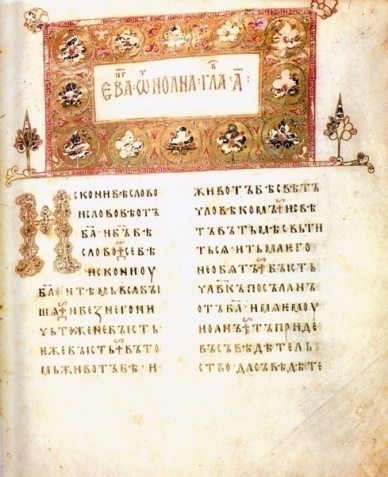 1. Остромирова Евангелия.2. Повести временных лет.3. Слова о Законе и Благодати4. Лицевого летописного сводаОтвет: 1 – 2 балла.1.4. Определите (указав год и месяц) о каком событии идет речь в стихотворении: Мы,  сам-друг , над  степью   в   полночь   стали : Не   вернуться ,  не   взглянуть   назад . За   Непрядвой   лебеди   кричали , И   опять,  опять   они   кричат ... На   пути  -  горючий   белый   камень . За   рекой  -  поганая   орда . Светлый   стяг  над  нашими  полками Не  взыграет  больше  никогда. (А. Блок) Ответ: Куликовская битва, 1380, сентябрь. 2 балла полностью верный ответ, 1 балл при одной ошибке.1.5. Укажите, в каком веке было построено здание: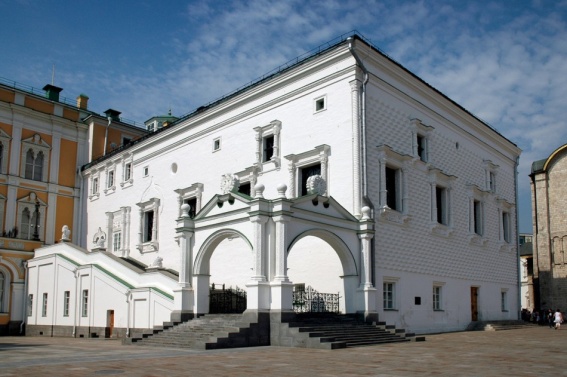 Ответ: XV в. – 2 балла.Задание 2 (10 баллов)Прочитайте тексты исторических источников. Выполните задания.I. «Зачем губим Русскую землю, сами между собою устраиваем распри? А половцы землю нашу несут розно и рады, что между нами идут войны. Да отныне объединимся единым сердцем и будем блюсти Русскую землю…».И на том целовали крест: «Если отныне кто на кого пойдет, против того будем мы все и крест честной»… И, попрощавшись, пошли восвояси».а) С точностью до года, определите, когда происходили указанные в тексте события.б) В каком городе?Ответ: 1097–2 балла б) Любеч – 2 баллаII. «Лета 7058 июня царь и великий князь _____________________________ всея Руси [с] своею братьею и з боярами сесь Судебник уложил, как судити боярам, и окольничьим, и дворецким, и казначеям, и дьякам и всяким приказным людям, и по городам наместникам, и по волостям волостелям, и тиунам и всяким судьям.1. Судом царя и великого князя судить боярам, и окольничим, и дворецким, и казначеям и дьякам. Судить не по дружески и не мстить никому, и обещаний денежных вознаграждений в суде делать, также и судье денег в суде не брать».а) С точностью до года, определите, когда происходили указанные в тексте события.в) Назовите правителя, имя которого пропущено в тексте.Ответ: 1550 – 2 балла. Иван Грозный/Иван IV/ Иван Васильевич – 2 балла2 бонусных балла, если ученик при выполнении задания не допустил ни одной ошибки.В сумме –10 баллов.Задание 3 (6 баллов) По какому принципу образованы ряды? Дайте краткий ответ1) 977–980, 1015–1019, 1094–1097.Ответ: междоусобные войны на Руси – 2 балла.2) Детинец, посад, конец,  торг, улица.Ответ: части древнерусского города –2 балла.3) 1237, 1239, 1252, 1293.Ответ: походы ордынцев (монголо-татар, монгол и т.п.) на русские земли –2 балла.Задание 4 (6 баллов)Расположите в хронологической последовательности события. Ответы занесите в таблицыI. а) Нашествие Едигея на Москву; б) Кревская уния; в) Битва на реке Калке; г) переезд митрополита Феогноста в Москву; д) строительство Белокаменного Московского Кремля.Ответ: 3 балла – если задание сделано полностью верно, 2 балла при одной ошибке.II. События Ливонской войны: а) захват русскими войсками Нарвы; б) осада Пскова; в) Объединение Польши и Литвы; г) захват русскими войсками Полоцка; д) битва при Молодях.Ответ: 3 балла – если задание сделано полностью верно, 2 балла при одной ошибке.Задание 5 (6 баллов)Определите, о каких исторических личностях идет речь1) Определите, о какой исторической личности идет речь: «Шло время, ребенок подрастал, нужно было учиться грамоте — но  Варфоломей  никак не мог одолеть  это  искусство  и  очень переживал из-за этого. Однажды лошади отца паслись  и  где-то затерялись. Отец послал мальчика искать лошадей. Под дубом мальчику явился старый священник, дал ему просфору  и предсказал, что теперь отрок будет знать грамоту лучше  своих   братьев   и  сверстников. Так оно  и  случилось: отрок  стал  бойко читать псалтирь. Старик же предсказал родителям мальчика, что он будет велик перед Богом  и  людьми.Ответ: Сергий Радонежский – 2 балла2) «Хан поручил ___________________наказать тверского князя за восстание. Тот исправно выполнил поручение: под его предводительством татары разгромили Тверское княжество. В награду за это _____________________ в 1328 г. получил великокняжеский стол».Ответ: Иван Калита – 2 балла.2 бонусных балла, если ученик при выполнении задания не допустил ни одной ошибки.В сумме – 6 баллов. Задание 6 (12 баллов)Историк должен грамотно писать исторические термины и понятия. Впишите вместо каждого пропуска правильную букву:1) в___рвь – одно из названий общины у восточных и южных славян.2) в___лхв – языческий жрец, служитель культа в Древней Руси.3) ___ость – купец, занимавшийся международной торговлей.4) ___ань – натуральный или денежный сбор побежденных в пользу победителя, а также одна из форм налога с подданных.5) з___к__п – категория зависимого населения Древнерусского государства.6) ___у___а – денежная единица в Древнерусском государстве, равная 1/50 гривны.Ответ: 1) вервь; 2) волхв; 3) гость 4) дань; 5) закуп; 6) куна.По 2 балла за каждый верный термин.Задание 7 (12 баллов)Соотнесите события Российской и Всемирной истории, сопоставив факты, указанные в столбцах (совпадение в рамках нескольких лет, максимально десяти)Ответ: 12 баллов, по 2 за каждое верное соответствие. Указание дат от участника не требуется.Задание 8 (10 баллов)Определите названия приказов, ориентируясь на их функции, описанные современником. Приказы: Приказ Тайных дел, Холопий приказ, Разрядный приказ, Посольский приказ, Земской Приказ, Большая Казна. Ответ: По 2 за каждое верное название приказа. 2 бонусных балла, если ученик при соотнесении не допустил ни одной ошибки.В сумме 10  баллов.Задание 9 (6 баллов)Что или кто является лишним в ряду? Лишнее слово подчеркните.1) Восточнославянские племенные союзы: бужане, волыняне, вятичи, дулебы, полочане, поморяне, радимичи, тиверцы, уличи.Ответ: поморяне – 2 балла2) Всеволод Большое Гнездо, Владимир Володаревич, Ярослав Осмомысл, Роман Мстиславич, Даниил Романович.Ответ: Всеволод Большое Гнездо– 2 балла.3) Василий II Темный, Дмитрий Красный, Дмитрий Шемяка, Юрий Дмитриевич.Ответ: Дмитрий Красный – 2 балла.Задание 10 (12 баллов)А) Установите соответствие между текстом исторических источников и картами. Б) Укажите названия мирных договоров. В) В каком году был заключен каждый из них? Ответ занесите в таблицу.1. «А которые городы и земли в сей прошлой войне от коруны Польской и Великого княжества Литовского завоеваны суть, и оставают во владении и в Державе его царского величества, се есть Смоленск со всею Северскою землею, с городами и с уездами, которые от того краю от Витебского и от Полоцкого и от Лифлянд, от Лютинского yездoв до Смоленска, то есть Дорогобуж, белая Невль, Себеж, Красное, також и Велиж, хотя издавна до Воеводства Витебского належащий с своими местами и с уездами, а с другого края, где есть Cеверскиe городы, около Чернигова все городы и земли, какими ни есть прозвищами и урочищами названные, оставатись имеют все в стороне его царского величества».  2. «Божиею милостию великих государей, царей и великих князей Иоанна Алексеевича, Петра Алексеевича, всеа Великия и Малыя и Белыя России самодержцев и многих государств и земель восточных и западных и северных отчичей и дедичей и наследников и государей и обладателей, их царского величества великие и полномочные послы ближней окольничей и наместник брянской Федор Алексеевич Головин, стольник и наместник елатомской Иван Остафьевич Власов, дияк Семен Корницкой, будучи на посольских съездах … великих азиацких стран повелителя, монарха самовластнейшого меж премудрейшими вельможи богдойскими, закона управителя, дел общества народа китайского хранителя и славы, настоящаго богдойского и китайского бугдыханова высочества …. постановили и сими договорными статьями утвердили…».3. «Писано при Феофиле Синкеле к Иоанну, называемому Цимисхием, цесарю греческому, в Доростоле, месяца июля, 14 индикта, в год 6479. Я, Святослав, князь русский, как клялся, так и подтверждаю договором этим клятву мою: хочу вместе со всеми поданными мне русскими, с боярами и прочими иметь мир и истинную любовь со всеми великими цесарями греческими, с Василием и с Константином, и с боговдохновенными цесарями, и со всеми людьми вашими до конца мира. И никогда не буду замышлять на страну вашу, ни на ту, что находится под властью греческой, ни на Корсунскую страну и все города тамошние, ни на страну Болгарскую. И если иной кто замыслит против страны вашей, то я ему буду противником и буду воевать с ним. Как уже клялся я греческим цесарям, а со мною бояре и все русские, да соблюдем мы неизменным договор».4. «В реке Днепре и в иных речках, в тое ж реку текущих, и на иных местах, также и водах, се есть, которыя меж Азовским Миюским городком и землею, проливы Перекопской реченной, которые сиречь общим согласием пусты быть должны суть, и на местах к Черному морю ближних, только бы мирно и без ружья при пришествии и отшествии было, на потребныя жития употребления, как пристойно доброму соседству и доброй пересылке вольно буди с обеих сторон дрова сечь, пчельники держать, сено косить, соль вывозить, рыбную ловлю, чинить, и в лесах ловли звериныя творить, и на вышереченныя употребления приходящие и отходящие никак да не препинаются, ни тридесятую или пошлины, или что такое платить, да не принуждаются. А понеже для тесноты Крымскаго острова и помянутой заливы Перекопской, скоты и иные животные изстари вне Перекопской заливы выгнанные пастьбищ употребляти обыкли суть, на таком пастьбище урон и убыток какой да не наносится, но пастьбища употребление обыклым правом спокойно и безмятежно да сотворится».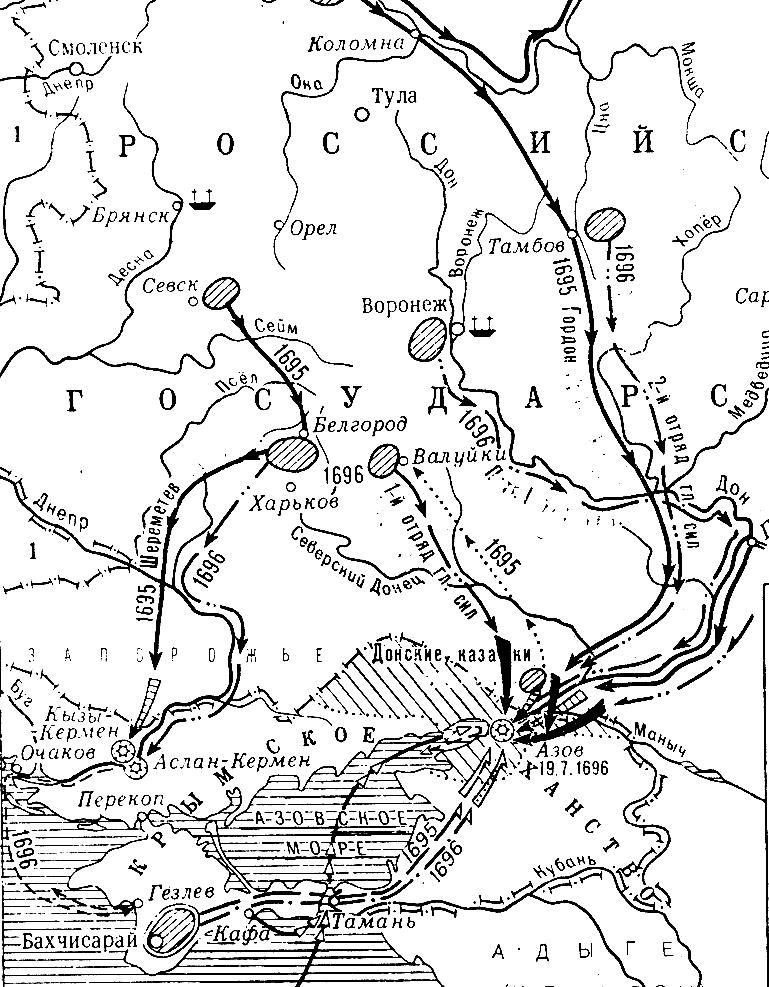 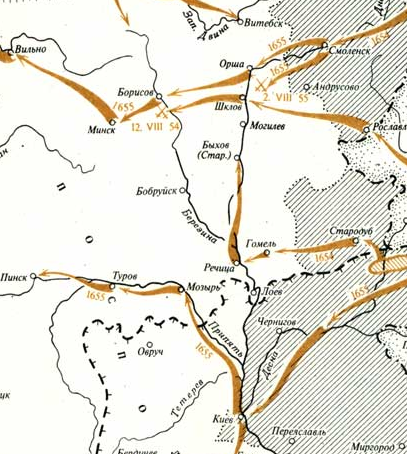 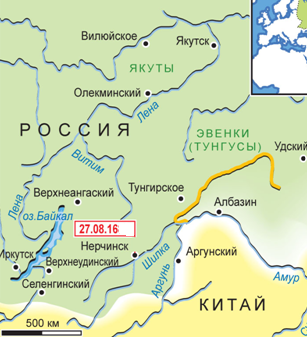 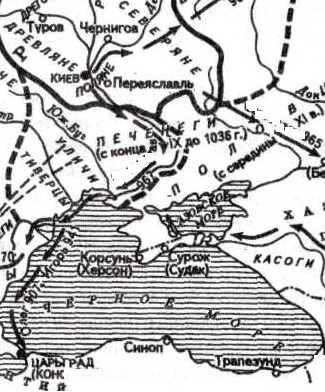 Ответ: По 3 балла за каждую верную строку.1 ошибка в строке – 2 балла2 ошибки – 1 балл.1 бонусный балл, если ученик при соотнесении не допустил ни одной ошибки.В сумме – 13 баллов.Задание 11 (8 баллов)Юбилейные даты 2016 г.Соотнесите верно столбцы  таблицы, определив  сколько лет назад произошло каждое из событийОтвет: 8 баллов, по 1 за каждое верное соответствие события и юбилея. Указывать дату не требуется.Спасибо за работу!МИНИСТЕРСТВО ОБРАЗОВАНИЯ, НАУКИ И МОЛОДЕЖНОЙ ПОЛИТИКИ КРАСНОДАРСКОГО КРАЯГосударственное бюджетное учреждениедополнительного образования Краснодарского края«ЦЕНТР РАЗВИТИЯ ОДАРЕННОСТИ»350000 г. Краснодар,ул. Красная, 76тел. 259-84-01E-mail: cdodd@mail.ruВсероссийская олимпиада школьников по истории2016-2017 учебный годМуниципальный этап7 класс, ответыПредседатель предметно-методической комиссии: Кумпан Е.Н., к.и.н., доцент№1234567891011Итогобаллы111066612121061381001. Денежный мешок А. Симеон Иванович2. ОкаянныйБ. Михаил Федорович3. КроткийВ. Ярополк Святославич4. Великий поморГ. Михаил Ломоносов5. ГордыйД. Святополк ВладимировичЕ. Иван Данилович1.2.3.4.5.ЕДБГА12345вгдба12345агвдб1Битва на р. Воже - 1378АВосстание Уота Тайлера в Англии - 13812Первое упоминание о Москве в русской летописи - 1147ВНачало второго крестового похода - 11473Поход Новгород-Северского князя Игоря на половцев - 1185ДОснование Тевтонского духовно-рыцарского ордена - 11904Правление «Семибоярщины» - 1610-1613ГНачало Тридцатилетней войны - 16185Принятие Судебника Ивана III - 1497БНачало Великих географических открытий: корабли Колумба достигли Америки, корабли Васко да Гамы достигли Индии – 1492, 14986Съезд русских князей в Любече - 1097ЕРеконкиста: испанцы отвоевывают у арабов Валенсию - 1094Функции приказов(Г. Котошихин «О России в царствование Алексея Михайловича»)Название  приказа «А посылаются того Приказу подьячие с послами в государства, и на посолские сьезды, и в войну с воеводами, для того что послы в своих посолствах много чинят не к чести своему государю, в проезде и в розговорных речах… а воеводы в полкех много неправды чинят над ратными людми, и те подьячие над послы и над воеводами подсматривают и царю приехав сказывают…. А устроен тот Приказ при нынешнем царе, для того чтоб его царская мысль и дела исполнилися все по его хотению, а бояре б и думные люди о том ни о чем не ведали. Приказ Тайных дел «…Да в том же Приказе ведомы печати; болшая государственная, которою печатают грамоты, что посылают во окрестные государства; другая, что печатают грамоты жалованые на вотчины всяких чинов людем; тою ж печатью печатают грамоты к Крымскому хану и к Калмыкам».Посольский приказ«Ведомы в том Приказе всякие воинские дела, и городы строением и крепостми починкою и ружьем и служивыми людми; также ведомы бояре, околничие, и думные и ближние люди, и столники, и стряпчие, и дворяне Московские…  и кого куды лучится послати на службы, в войну и в воеводства в городы и во всякие посылки, и за службы о жалованье и о чести и о прибавке денежного жалованья»Разрядный приказ«А в нем ведомо Московские посадцкие люди, и городы неболшие. Да в нем же ведомы на Москве и в городех дворовые места, белые и черные, и слободы, продажею и мерою, также и улицы мостят и чистят, а собирают мостовщину со всякого чину жилецких людей…»Земской ПриказТекстКартаНазвание договораГод1.БАндрусовское перемирие1667 г.2. ВНерчинский мир1689 г.3. ГРусско-византийский договор/Договор Святослава Игоревича и Иоанна Цимисхия. 971 г.4. АКонстантинопольский мирный договор1700 г.событиесобытиеюбилейюбилей1Бахчисарайское перемирие России с Турцией - 1681З3352Битва князей Святополка и Ярослава под Любичем - 1016А10003Битва на р. Липице князей Юрия, Ярослава и Константина Всеволодовичей - 1216Б8004Битва новгородского и московского войска на р. Шелони - 1471В5455Кардисский мир со Швецией - 1661Ж3556Начало похода Ермака в Сибирь - 1581Е4357Присоединение Астраханского ханства к России - 1556Д4608Проведение церковного собора и принятие «Стоглава» - 1551Г465